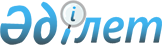 О внесении изменений в решение Шиелийского районного маслихата от 26 декабря 2018 года №33/2 "О районном бюджете на 2019-2021 годы"
					
			С истёкшим сроком
			
			
		
					Решение Шиелийского районного маслихата Кызылординской области от 24 декабря 2019 года № 48/2. Зарегистрировано Департаментом юстиции Кызылординской области 26 декабря 2019 года № 7053. Прекращено действие в связи с истечением срока
      В соответствии с пунктом 4 статьи 106 кодекса Республики Казахстан от 4 декабря 2008 года "Бюджетный кодекс Республики Казахстан", подпунктом 1) пункта 1 статьи 6 Закона Республики Казахстан от 23 января 2001 года "О местном государственном управлении и самоуправлении в Республике Казахстан" Шиелийский районный маслихат РЕШИЛ:
      1. Внести в решение Шиелийского районного маслихата от 26 декабря 2018 года № 33/2 "О районном бюджете на 2019-2021 годы" (зарегистрировано в Реестре государственной регистрации нормативных правовых актов за номером 6604, опубликовано в эталонном контрольном банке нормативных правовых актов Республики Казахстан в электронном виде от 16 января 2019 года) следующие изменения:
      пункт 1 изложить в новой редакции:
       "1. Утвердить районный бюджет на 2019-2021 годы согласно приложениям 1, 2, 3, в том числе на 2019 год в следующих объемах:
      1) доходы - 20 235 964, 2 тысяч тенге, в том числе:
      налоговые поступления - 1 631 293 тысяч тенге;
      неналоговые поступления - 20 930 тысяч тенге;
      поступления от продажи основного капитала - 44 661 тысяч тенге;
      поступления трансфертов - 18 539 080, 2 тысяч тенге;
      2) затраты - 20 373 975, 4 тысяч тенге;
      3) чистое бюджетное кредитование - 277 822, 4 тысяч тенге;
      бюджетные кредиты - 367 387, 4 тысяч тенге;
      погашение бюджетных кредитов - 89 565 тысяч тенге;
      4) сальдо по операциям с финансовыми активами - 0;
      приобретение финансовых активов - 0;
      поступления от продажи финансовых активов государства - 0;
      5) дефицит бюджета (профицит) -- 415 833, 6 тысяч тенге;
      6) финансирование дефицита бюджета (использование профицита) - 415 833, 6 тысяч тенге;
      поступление займов - 367 387, 4 тысяч тенге;
      погашение займов - 89 565 тысяч тенге;
      используемые остатки бюджетных средств - 138 011, 2 тысяч тенге.";
      приложение 1 к указанному решению изложить в новой редакции согласно приложению 1 к настоящему решению.
      приложение 4 к указанному решению изложить в новой редакции согласно приложению 2 к настоящему решению.
      приложение 7 к указанному решению изложить в новой редакции согласно приложению 3 к настоящему решению.
      приложение 8 к указанному решению изложить в новой редакции согласно приложению 4 к настоящему решению.
      2. Настоящее решение вводится в действие с 1 января 2019 года и подлежит официальному опубликованию. Районный бюджет на 2019 год Список бюджетных программ на 2019 год аппаратов акимов поселка, сельских округов Перечень бюджетных программ районного бюджета, направленных на реализацию бюджетных инвестиции на 2019-2021 годы. Распределение между поселком, сельскими округами трансфертов, передаваемых органам местного самоуправления из районного бюджета на 2019 год
					© 2012. РГП на ПХВ «Институт законодательства и правовой информации Республики Казахстан» Министерства юстиции Республики Казахстан
				
      Председатель сессии Шиелийскогорайонного маслихата

Ә. Абдуллаев

      Cекретарь районного маслихатаШиелийского района

Б. Сыздық
Приложение 1 к решению Шиелийcкого районного маслихата от 24 декабря 2019 года №48/2Приложение 1 к решению Шиелийского районного маслихата от "26" декабря 2018 года №33/2
Категория
Категория
Категория
Категория
Сумма, тысяч тенге
Класс
Класс
Класс
Сумма, тысяч тенге
Подкласс
Подкласс
Сумма, тысяч тенге
Наименование
Сумма, тысяч тенге
1.Доходы
20235964,2
1
Налоговые поступления
1631293
01
Подоходный налог
513139
2
Индивидуальный подоходный налог
513139
03
Социальный налог
477363
1
Социальный налог
477363
04
Hалоги на собственность
606067
1
Hалоги на имущество
596683
3
Земельный налог
2604
4
Hалог на транспортные средства
5830
5
Единый земельный налог
950
05
Внутренние налоги на товары, работы и услуги
21889
2
Акцизы
7500
3
Поступления за использование природных и других ресурсов
6482
4
Сборы за ведение предпринимательской и профессиональной деятельности
6407
5
Налог на игорный бизнес
1500
08
Обязательные платежи, взимаемые за совершение юридически значимых действий и (или) выдачу документов уполномоченными на то государственными органами или должностными лицами
12835
1
Государственная пошлина
12835
2
Неналоговые поступления
20930
01
Доходы от государственной собственности
5841
5
Доходы от аренды имущества, находящегося в государственной собственности
5726
7
Вознаграждения по кредитам, выданным из государственного бюджета
115
06
Прочие неналоговые поступления
15089
1
Прочие неналоговые поступления
15089
3
Поступления от продажи основного капитала
44661
01
Продажа государственного имущества, закрепленного за государственными учреждениями
1661
1
Продажа государственного имущества, закрепленного за государственными учреждениями
1661
03
Продажа земли и нематериальных активов
43000
1
Продажа земли
24000
2
Продажа нематериальных активов
19000
4
Поступления трансфертов 
18539080,2
01
Трансферты из нижестоящих органов государственного управления
8216
3
Трансферты из бюджетов городов районного значения, сел, поселков, сельских округов
8216
02
Трансферты из вышестоящих органов государственного управления
18530864,2
2
Трансферты из областного бюджета
18530864,2
Функциональная группа 
Функциональная группа 
Функциональная группа 
Функциональная группа 
Сумма, тысяч тенге
Администратор бюджетных программ
Администратор бюджетных программ
Администратор бюджетных программ
Сумма, тысяч тенге
Программа
Программа
Сумма, тысяч тенге
Наименование
Сумма, тысяч тенге
2.Затраты
20373975,4
01
Государственные услуги общего характера
746840
112
Аппарат маслихата района (города областного значения)
25884
001
Услуги по обеспечению деятельности маслихата района (города областного значения)
25884
122
Аппарат акима района (города областного значения)
169047
001
Услуги по обеспечению деятельности акима района (города областного значения)
165141
003
Капитальные расходы государственного органа
3906
123
Аппарат акима района в городе, города районного значения, поселка, села, сельского округа
164001
001
Услуги по обеспечению деятельности акима района в городе, города районного значения, поселка, села, сельского округа
157862
022
Капитальные расходы государственного органа
4239
032
Капитальные расходы подведомственных государственных учреждений и организаций
1900
452
Отдел финансов района (города областного значения)
76996
001
Услуги по реализации государственной политики в области исполнения бюджета и управления коммунальной собственностью района (города областного значения)
31483
010
Приватизация, управление коммунальным имуществом, постприватизационная деятельность и регулирование споров, связанных с этим
191
018
Капитальные расходы государственного органа
545
113
Целевые текущие трансферты из местных бюджетов
44777
453
Отдел экономики и бюджетного планирования района (города областного значения)
43994
001
Услуги по реализации государственной политики в области формирования и развития экономической политики, системы государственного планирования
38324
004
Капитальные расходы государственного органа
5670
458
Отдел жилищно-коммунального хозяйства, пассажирского транспорта и автомобильных дорог района (города областного значения)
156198
001
Услуги по реализации государственной политики на местном уровне в области жилищно-коммунального хозяйства, пассажирского транспорта и автомобильных дорог
22655
113
Целевые текущие трансферты из местных бюджетов
133543
489
Отдел государственных активов и закупок района (города областного значения)
14802
001
Услуги по реализации государственной политики в области управления государственных активов и закупок на местном уровне
14802
493
Отдел предпринимательства, промышленности и туризма района (города областного значения)
14804
001
Услуги по реализации государственной политики на местном уровне в области развития предпринимательства, промышленности и туризма
14804
801
Отдел занятости, социальных программ и регистрации актов гражданского состояния района (города областного значения)
81114
001
Услуги по реализации государственной политики на местном уровне в сфере занятости, социальных программ и регистрации актов гражданского состояния
66999
032
Капитальные расходы подведомственных государственных учреждений и организаций
3768
113
Целевые текущие трансферты из местных бюджетов
10347
02
Оборона
8341
122
Аппарат акима района (города областного значения)
8341
005
Мероприятия в рамках исполнения всеобщей воинской обязанности
3029
007
Мероприятия по профилактике и тушению степных пожаров районного (городского) масштаба, а также пожаров в населенных пунктах, в которых не созданы органы государственной противопожарной службы
5312
03
Общественный порядок, безопасность, правовая, судебная, уголовно-исполнительная деятельность
14379
458
Отдел жилищно-коммунального хозяйства, пассажирского транспорта и автомобильных дорог района (города областного значения)
14379
021
Обеспечение безопасности дорожного движения в населенных пунктах
14379
04
Образование
11668802,5
123
Аппарат акима района в городе, города районного значения, поселка, села, сельского округа
64729
041
Реализация государственного образовательного заказа в дошкольных организациях образования
64729
464
Отдел образования района (города областного значения)
11459880,5
001
Услуги по реализации государственной политики на местном уровне в области образования
37008
003
Общеобразовательное обучение
8973968, 5
005
Приобретение и доставка учебников, учебно-методических комплексов для государственных учреждений образования района (города областного значения)
206503
006
Дополнительное образование для детей
198737
007
Проведение школьных олимпиад, внешкольных мероприятий и конкурсов районного (городского) масштаба
599
009
Обеспечение деятельности организаций дошкольного воспитания и обучения
76600
015
Ежемесячная выплата денежных средств опекунам (попечителям) на содержание ребенка-сироты (детей-сирот), и ребенка (детей), оставшегося без попечения родителей
17174
023
Методическая работа
23463
029
Обследование психического здоровья детей и подростков и оказание психолого-медико-педагогической консультативной помощи населению
42344
040
Реализация государственного образовательного заказа в дошкольных организациях образования
1687358
067
Капитальные расходы подведомственных государственных учреждений и организаций
37420
113
Целевые текущие трансферты из местных бюджетов
158706
465
Отдел физической культуры и спорта района (города областного значения)
142674
017
Дополнительное образование для детей и юношества по спорту
142674
472
Отдел строительства, архитектуры и градостроительства района (города областного значения)
1519
022
Строительство и реконструкция объектов начального, основного среднего и общего среднего образования
651
037
Строительство и реконструкция объектов дошкольного воспитания и обучения
868
06
Социальная помощь и социальное обеспечение
3297835,7
123
Аппарат акима района в городе, города районного значения, поселка, села, сельского округа
8001
003
Оказание социальной помощи нуждающимся гражданам на дому
8001
464
Отдел образования района (города областного значения)
10943
030
Содержание ребенка (детей), переданного патронатным воспитателям
10943
801
Отдел занятости, социальных программ и регистрации актов гражданского состояния района (города областного значения)
3278893,7
004
Программа занятости
572054,4
006
Оказание социальной помощи на приобретение топлива специалистам здравоохранения, образования, социального обеспечения, культуры, спорта и ветеринарии в сельской местности в соответствии с законодательством Республики Казахстан
52490
007
Оказание жилищной помощи
700
008
Социальная поддержка граждан, награжденных от 26 июля 1999 года орденами "Отан", "Данк", удостоенных высокого звания "Халық қаһарманы", почетных званий республики
116
009
Материальное обеспечение детей-инвалидов, воспитывающихся и обучающихся на дому
8141
010
Государственная адресная социальная помощь
2254524
011
Социальная помощь отдельным категориям нуждающихся граждан по решениям местных представительных органов
124033,5
014
Оказание социальной помощи нуждающимся гражданам на дому
76534
017
Обеспечение нуждающихся инвалидов обязательными гигиеническими средствами и предоставление услуг специалистами жестового языка, индивидуальными помощниками в соответствии с индивидуальной программой реабилитации инвалида
90273
018
Оплата услуг по зачислению, выплате и доставке пособий и других социальных выплат
17072
023
Обеспечение деятельности центров занятости населения
48508
028
Услуги лицам из групп риска, попавшим в сложную ситуацию вследствие насилия или угрозы насилия
1300
050
Реализация Плана мероприятий по обеспечению прав и улучшению качества жизни инвалидов в Республике Казахстан на 2012 – 2018 годы
33147,8
07
Жилищно-коммунальное хозяйство
1943947
123
Аппарат акима района в городе, города районного значения, поселка, села, сельского округа
13184
008
Освещение улиц населенных пунктов
6230
011
Благоустройство и озеленение населенных пунктов
6954
472
Отдел строительства, архитектуры и градостроительства района (города областного значения)
1901676
003
Проектирование и (или) строительство, реконструкция жилья коммунального жилищного фонда
122750
004
Проектирование, развитие и (или) обустройство инженерно-коммуникационной инфраструктуры
972426
058
Развитие системы водоснабжения и водоотведения в сельских населенных пунктах
806500
458
Отдел жилищно-коммунального хозяйства, пассажирского транспорта и автомобильных дорог района (города областного значения)
29087
003
Организация сохранения государственного жилищного фонда
420
016
Обеспечение санитарии населенных пунктов
6227
027
Организация эксплуатации сетей газификации, находящихся в коммунальной собственности районов (городов областного значения)
22440
08
Культура, спорт, туризм и информационное пространство
667797
123
Аппарат акима района в городе, города районного значения, поселка, села, сельского округа
94992
006
Поддержка культурно-досуговой работы на местном уровне
94992
455
Отдел культуры и развития языков района (города областного значения)
331891
001
Услуги по реализации государственной политики на местном уровне в области развития языков и культуры
22591
003
Поддержка культурно-досуговой работы
115997
005
Обеспечение функционирования зоопарков и дендропарков
6322
006
Функционирование районных (городских) библиотек
118660
007
Развитие государственного языка и других языков народа Казахстана
860
009
Обеспечение сохранности историко - культурного наследия и доступа к ним
7039
032
Капитальные расходы подведомственных государственных учреждений и организаций
1044
113
Целевые текущие трансферты из местных бюджетов
59378
456
Отдел внутренней политики района (города областного значения)
74097
001
Услуги по реализации государственной политики на местном уровне в области информации, укрепления государственности и формирования социального оптимизма граждан
36592
002
Услуги по проведению государственной информационной политики
15512
003
Реализация мероприятий в сфере молодежной политики
17335
006
Капитальные расходы государственного органа
4658
465
Отдел физической культуры и спорта района (города областного значения)
165817
001
Услуги по реализации государственной политики на местном уровне в сфере физической культуры и спорта
20256
004
Капитальные расходы государственного органа
1320
005
Развитие массового спорта и национальных видов спорта
116992
006
Проведение спортивных соревнований на районном (города областного значения) уровне
1632
007
Подготовка и участие членов сборных команд района (города областного значения) по различным видам спорта на областных спортивных соревнованиях
24617
032
Капитальные расходы подведомственных государственных учреждений и организаций
1000
472
Отдел строительства, архитектуры и градостроительства района (города областного значения)
1000
008
Развитие объектов спорта
1000
10
Сельское, водное, лесное, рыбное хозяйство, особо охраняемые природные территории, охрана окружающей среды и животного мира, земельные отношения
347077
462
Отдел сельского хозяйства района (города областного значения)
124276
001
Услуги по реализации государственной политики на местном уровне в сфере сельского хозяйства
87318
006
Капитальные расходы государственного органа
550
099
Реализация мер по оказанию социальной поддержки специалистов 
36408
463
Отдел земельных отношений района (города областного значения)
29071
001
Услуги по реализации государственной политики в области регулирования земельных отношений на территории района (города областного значения)
17975
004
Организация работ по зонированию земель
2800
006
Землеустройство, проводимое при установлении границ районов, городов областного значения, районного значения, сельских округов, поселков, сел
8296
472
Отдел строительства, архитектуры и градостроительства района (города областного значения)
49422
010
Развитие объектов сельского хозяйства
49422
473
Отдел ветеринарии района (города областного значения)
144308
001
Услуги по реализации государственной политики на местном уровне в сфере ветеринарии
19332
006
Организация санитарного убоя больных животных
1905
007
Организация отлова и уничтожения бродячих собак и кошек
5396
009
Проведение ветеринарных мероприятий по энзоотическим болезням животных
8234
010
Проведение мероприятий по идентификации сельскохозяйственных животных
2325
011
Проведение противоэпизоотических мероприятий
107116
11
Промышленность, архитектурная, градостроительная и строительная деятельность
71490
472
Отдел строительства, архитектуры и градостроительства района (города областного значения)
71490
001
Услуги по реализации государственной политики на местном уровне в области строительства
70190
015
Капитальные расходы государственного органа
300
113
Целевые текущие трансферты из местных бюджетов
1000
12
Транспорт и коммуникации
105285
458
Отдел жилищно-коммунального хозяйства, пассажирского транспорта и автомобильных дорог района (города областного значения)
105285
022
Развитие транспортной инфраструктуры
1000
023
Обеспечение функционирования автомобильных дорог
57197
051
Реализация приоритетных проектов транспортной инфраструктуры
47088
13
Прочие
35665
123
Аппарат акима района в городе, города районного значения, поселка, села, сельского округа
24827
040
Реализация мер по содействию экономическому развитию регионов в рамках Программы развития регионов до 2020 года
24827
452
Отдел финансов района (города областного значения)
10500
012
Резерв местного исполнительного органа района (города областного значения)
10500
493
Отдел предпринимательства, промышленности и туризма района (города областного значения)
338
006
Поддержка предпринимательской деятельности
338
14
Обслуживание долга
115
452
Отдел финансов района (города областного значения)
115
013
Обслуживание долга местных исполнительных органов по выплате вознаграждений и иных платежей по займам из областного бюджета
115
15
Трансферты
1466399, 2
452
Отдел финансов района (города областного значения)
1466399, 2
006
Возврат неиспользованных (недоиспользованных) целевых трансфертов
8227, 2
024
Целевые текущие трансферты из нижестоящего бюджета на компенсацию потерь вышестоящего бюджета в связи с изменением законодательства
537150
038
Субвенции
913827
051
Трансферты органам местного самоуправления
7195
3.Чистое бюджетное кредитование
277822, 4
Бюджетные кредиты
367387, 4
462
Отдел сельского хозяйства района (города областного значения)
367387, 4
008
Бюджетные кредиты для реализации мер социальной поддержки специалистов
367387, 4
5
Погашение бюджетных кредитов
89565
 01
Погашение бюджетных кредитов
89565
1
Погашение бюджетных кредитов, выданных из местного бюджета физическим лицам
89565
Сальдо по операциям с финансовыми активами
0
Приобретение финансовых активов
0
Поступления от продажи финансовых активов государства
0
5. Дефицит (профицит) бюджета
-415833, 6
6. Финансирование дефицита (использование профицита) бюджета
415833, 6
7
Поступление займов
367387, 4
01
Внутренние государственные займы
367387, 4
2
Договоры займа
367387, 4
16 
Погашение займов
89565
452
Отдел финансов района (города областного значения)
89565
008
Погашение долга местного исполнительного органа перед вышестоящим бюджетом
89565
8
Используемые остатки бюджетных средств
138011, 2
01
Остатки бюджетных средств
138011, 2
001
Свободные остатки бюджетных средств
138011, 2Приложение 2 к решению Шиелийcкого районного маслихата от 24 декабря 2019 года №48/2Приложение 4 к решению Шиелийского районного маслихата от "26" декабря 2018 года №33/2
Функциональная группа
Функциональная группа
Функциональная группа
Функциональная группа
Сумма, тысяч тенге
Администратор бюджетных программ
Администратор бюджетных программ
Администратор бюджетных программ
Сумма, тысяч тенге
Программа
Программа
Сумма, тысяч тенге
Наименование
Сумма, тысяч тенге
2. Расходы
369734
01
Государственные услуги общего характера
164001
123
Аппарат акима района в городе, города районного значения, поселка, села, сельского округа
164001
001
Услуги по обеспечению деятельности акима района в городе, города районного значения, поселка, села, сельского округа
157862
022
Капитальные расходы государственного органа
4239
032
Капитальные расходы подведомственных государственных учреждений и организаций
1900
04
Образование
64729
123
Аппарат акима района в городе, города районного значения, поселка, села, сельского округа
64729
041
Реализация государственного образовательного заказа в дошкольных организациях образования
64729
06
Социальная помощь и социальное обеспечение
8001
123
Аппарат акима района в городе, города районного значения, поселка, села, сельского округа
8001
ф 
003
Оказание социальной помощи нуждающимся гражданам на дому
8001
07
Жилищно-коммунальное хозяйство
13184
123
Аппарат акима района в городе, города районного значения, поселка, села, сельского округа
13184
008
Развитие объектов сельского хозяйства
6230
011
Благоустройство и озеленение населенных пунктов
6954
08
Культура, спорт, туризм и информационное пространство
94992
123
Аппарат акима района в городе, города районного значения, поселка, села, сельского округа
94992
006
Поддержка культурно-досуговой работы на местном уровне
94992
13
Прочие
24827
123
Аппарат акима района в городе, города районного значения, поселка, села, сельского округа
24827
040
Реализация мер по содействию экономическому развитию регионов в рамках Программы развития регионов до 2020 года
24827Приложение 3 к решению Шиелийcкого районного маслихата от 24 декабря 2019 года №48/2Приложение 7 к решению Шиелийского районного маслихата от "26" декабря 2018 года №33/2
Функциональная группа
Функциональная группа
Функциональная группа
Функциональная группа
Функциональная группа
Администратор бюджетных программ
Администратор бюджетных программ
Администратор бюджетных программ
Администратор бюджетных программ
Программа
Программа
Программа
Подпрограмма
Подпрограмма
Подпрограмма
Наименование
2. Затраты
04
Образование
472
Отдел строительства, архитектуры и градостроительства района (города областного значения)
037
Строительство и реконструкция объектов дошкольного воспитания и обучения
07
Жилищно-коммунальное хозяйство
472
Отдел строительства, архитектуры и градостроительства района (города областного значения)
003
Проектирование и (или) строительство, реконструкция жилья коммунального жилищного фонда
004
Проектирование, развитие и (или) обустройство инженерно-коммуникационной инфраструктурыПриложение 4 к решению Шиелийcкого районного маслихата от 24 декабря 2019 года №48/2Приложение 8 к решению Шиелийского районного маслихата от "26" декабря 2018 года №33/2
П/н
Наименование
Виды налогов
Виды налогов
Виды налогов
Виды налогов
Виды налогов
Виды налогов
Всего
П/н
Наименование
Индивидуальный подоходный налог по доходам, не облагаемым у источника выплаты
Налог на имущество физических лиц
Земельный налог на земли населенных пунктов взимаемые с физических лиц
Налог на транспортные средства взимаемые с физических лиц
Взимаемые с юридических лиц земельный участок которых расположение в городе районного значение селе, поселке, земельный налог на земли населенных пункт
Налог на транспоттный средства взимаемые с юидических лиц
Всего
1
2
3
4
5
6
7
8
9
1
Сельский округ Актоған
8
20
91
600
0
0
719
2
Сельский округ Жолек
25
35
73
700
0
0
833
3
Сельский округ Жиделиарык
6
19
53
500
0
0
578
4
Сельский округ Жанатурмыс
3
39
66
568
0
0
676
5
Сельский округ Каргалы
11
19
73
962
0
0
1065
6
Сельский округ Когалы
163
16
80
750
0
0
1009
7
Сельский округ Майлытогай
150
35
60
500
0
0
745
8
Сельский округ Ортакшыл
7
12
70
650
0
0
739
9
Сельский округ Теликол
6
35
140
650
0
0
831
Всего
429
232
704
5830
0
0
7195